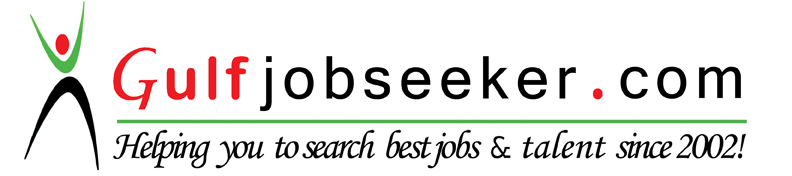 Contact HR Consultant for CV No: 342871E-mail: response@gulfjobseekers.comWebsite: http://www.gulfjobseeker.com/employer/cvdatabasepaid.php 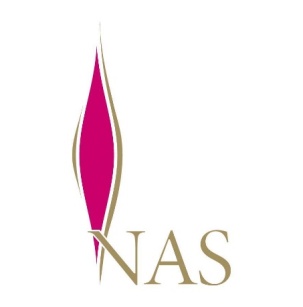 CAREER OBJECTIVETo obtain a position within the Sales field my experience, strong organizational skills, educational background and ability to work well with people can be utilized to improve customer satisfaction and create integrated strategies to develop and expand existing customer sales, and brand/product evolution.POSITION DESIRED:    Sales ExecutiveEDUCATIONAL QUALIFIACATIONS:Collegiate LevelBachelor’s Degree in Faculty of Commerce 2007Accounting DepartmentMansoura University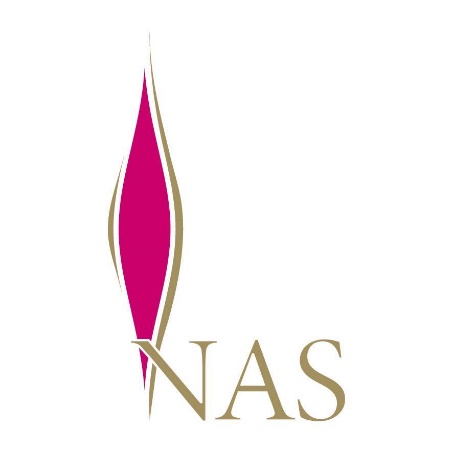 Mansoura, EgyptPROFESSIONAL EFFICIENCY:Strongly self-motivated.Dependable and hardworking.Detail-oriented and strong interpersonal skills.Ability to work in a team.Quick-Learner.Ability to work efficiently under any circumstances.Ability to work under pressure.Flexibility to handle the changes.JOB EXPERIENCES:SALES EXECUTIVENas Stores (Panasonic Agency)QatarJune 2013 – June 2016Duties and Responsibilities Cultivate a culture of excellent customer service. Deal with customer complaints effectively and promptly. Direct, coach, support and delegate to the team, monitoring their performance to achieve company targets. Motivate the team and develop their potential.Coordinate company events and new product launches along with the team.  Maximize sales promotion and brand activities and the preparation to meet sales targets.  Constantly seek new opportunities to drive and create additional sales. Develop an annual strategy for the company to meet sales targets, develop the team and increase business in conjunction with the company manager. Ensure all company policies and procedures are implemented and monitored in the company. Analyze available data, prepare and submit reports to the Company Manager, relating to sales figures, promotional activities and customer feedback.Having experience of VD system.Having experience of CRM system.Ensure that the highest standards of the merchandising are implemented & maintained.SHIFT LEADERRadio ShackMansoura, EgyptJanuary 2012 – May 2013Duties and Responsibilities Handle customer needs and satisfy him.Handling complains.Cash responsibility.Having experience of POS.Inventory checking.Responsible for store merchandising. SALES ASSOCIATERadio ShackMansoura, EgyptMarch 2009 – December 2011Duties and ResponsibilitiesWork to assist the achievement of sales targets. Responded to customer inquiries and requests and resolved issues efficiently and professionally.Deliver world class customer service and build customer satisfaction and loyaltyAbility to spot potential opportunities to drive the business within their remit.SALES ASSOCIATEAl Masrya for AutomotivesMansoura, EgyptJanuary 2008 – March 2009Duties and ResponsibilitiesEnsure that the highest standards of the merchandising are implemented & maintained.Work to assist the achievement of sales targets.Responded to customer inquiries and requests and resolved issues efficiently and professionally.Deliver world class customer service and build customer satisfaction and loyaltyAbility to spot potential opportunities to drive the business within their remit.Declaration:         I hereby certify that all these information are true and correct to the best of my knowledge and belief.